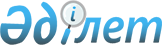 Об экспертной группе "Обустройство и оснащение пунктов пропуска на внешней границе государств-членов Таможенного союза"
					
			Утративший силу
			
			
		
					Решение Комиссии таможенного союза от 16 апреля 2010 года № 219. Утратило силу решением Коллегии Евразийской экономической комиссии от 2 декабря 2013 года № 283      Сноска. Утратило силу решением Коллегии Евразийской экономической комиссии от 02.12.2013 № 283 (вступает в силу по истечении 30 календарных дней с даты его официального опубликования).      Комиссия таможенного союза решила:

      1. Создать экспертную группу «Обустройство и оснащение пунктов пропуска на внешней границе государств–членов Таможенного союза».



      2. Сторонам в срок до 25 апреля 2010 года представить кандидатуры в состав экспертной группы «Обустройство и оснащение пунктов пропуска на внешней границе государств–членов Таможенного союза» и предложения по ее руководителю.



      3. Секретариату Комиссии таможенного союза подготовить проект Положения об экспертной группе, указанной в пункте 1 настоящего решения, и представить на очередное заседание Комиссии таможенного союза.Члены Комиссии таможенного союза:
					© 2012. РГП на ПХВ «Институт законодательства и правовой информации Республики Казахстан» Министерства юстиции Республики Казахстан
				От Республики

БеларусьОт Республики

КазахстанОт Российской

ФедерацииА. КобяковУ. ШукеевИ. Шувалов